TALLER 6¿QUÉ CARACTERIZÓ A LOS POPULISMOS LATINOAMERICANOS?Objetivo: Caracterizar los populismos latinoamericanos a través de fuentes para valorar la vida en democracia. Instrucciones:Observa las fuentes que se presentan y responde las preguntas:¿Qué elementos en común tienen las distintas interpretaciones presentes en las fuentes? ¿En que se diferencian? ¿Se complementan? ¿Por qué?¿Cómo caracterizarían los populismos latinoamericanos de la primera mitad del siglo XIXRealiza un esquema gráfico que sintetice las características de los populismosFuente 1: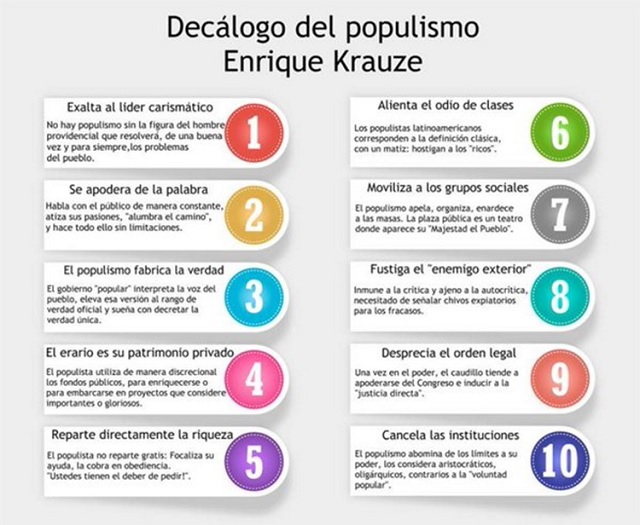 CEDESE (2016). Decálogo del populismo de Enrique Krauze.Fuente 2:“Es, parece, la inexactitud lo que aqueja al término populismo pues sirve para referirse a una variedad de fenómenos: movilizaciones de masas, a partidos políticos, movimientos, ideologías, actitudes discursivas, regímenes y formas de gobierno, mecanismos de democracia directa, dictaduras políticas y programas de gobierno, reformismos, etc.El populismo como fenómeno político ha sido temido, criticado y condenado tanto por las izquierdas como por las derechas”.Mackinnon, Moira (1999). Los complejos de la Cenicienta, en Populismo y neopopulismo en América Latina.Fuente 3:“El populismo sostuvo que uno de los problemas principales de la región era la incapacidad de los estados de América Latina para limitar la influencia externa y poder dirigir la actividad económica. Esta incapacidad tenía sus raíces en la debilidad y la escasa autonomía del Estado, lo que estaba vinculado con la dependencia económica externa y con el control oligárquico local.Así, las elites populistas buscaron controlar al Estado y usarlo para debilitar el poder de la oligarquía local, reestructurar las relaciones económicas externas e intervenir en la economía para superar el modelo orientado a las exportaciones estimulando la diversificación económica, principalmente mediante la política de sustitución de exportaciones.”Malloy, James (1997). Autoritarismo y corporativismo en América Latina.Fuente 4:“En Argentina y Brasil los partidos populista en realidad se formaron desde “arriba” debido a que dos líderes autoritarios, Perón y Vargas, optaron por crear movimientos políticos desde sus posiciones en el poder. Al mismo tiempo, las reformas que instituyeron estos líderes generaron enorme apoyo popular y acabaron permitiendo que cada uno de ellos ganara en unas elecciones democráticas. En varios países los movimientos o partidos populistas eran en esencia vehículos personalistas”.Bethell, Leslie (1997). Historia de América Latina. Fuente 5:“El populismo es como un movimiento de masas que aparece en un momento de cambios que acompañan a la crisis del sistema capitalista a nivel mundial. En América Latina, este momento corresponde a la crisis oligárquica y a la conformación de una sociedad de clases.Los regímenes populistas aparecen como sistemas de transición que se esfuerzan por integrar las clases populares al orden político y social existente a través de una acción voluntaria del Estado”.Castro, Teresa. (2005). Revisitando al Estado.NombreFecha23-03-2023